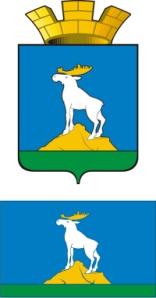 ГЛАВА  НИЖНЕСЕРГИНСКОГО ГОРОДСКОГО ПОСЕЛЕНИЯПОСТАНОВЛЕНИЕ29.10.2014 г.               № 406г. Нижние Серги О  подготовке и проведении на территории Нижнесергинского городского поселения мероприятий, посвященных празднованию 70-й годовщины Победы в Великой Отечественной войне 1941-1945 годовВо  исполнение Указа  Президента  Российской Федерации от 25.04.2013 г. № 417 «О подготовке и проведении празднования 70-й годовщины Победы в Великой Отечественной войне 1941-1945 годов», распоряжения Губернатора Свердловской области  от 29.10.2013 г. № 326-РГ «О подготовке и проведении на территории Свердловской области празднования 70-й годовщины Победы в Великой Отечественной войне 1941-1945 годов», Постановления Правительства Свердловской области от 18.12.2013 г. № 1538-ПП «О подготовке и проведении в Свердловской области мероприятий, посвященных празднованию 70-й годовщины Победы в Великой Отечественной войне 1941-1945 годов», руководствуясь Уставом Нижнесергинского городского поселения, в целях координации деятельности администрации Нижнесергинского городского поселения предприятий, учреждений, общественных организаций по подготовке и проведению празднования  70-й годовщины Победы в Великой Отечественной войне 1941-1945 годов», патриотического воспитания граждан на примерах ратных и трудовых подвигов земляков при защите Отечества,ПОСТАНОВЛЯЮ:1. Утвердить состав организационного комитета по подготовке и проведению празднования  70-й годовщины Победы в Великой Отечественной войне 1941-1945 годов (Приложение № 1) 2. Утвердить план основных мероприятий по  подготовке и проведению на территории Нижнесергинского городского поселения мероприятий, посвященных празднованию 70-й годовщины Победы в Великой Отечественной войне 1941-1945 годов (Приложение № 2)3. Контроль исполнения настоящего постановления  оставляю за собой.4. Опубликовать настоящее постановление путем размещения полного текста на официальном сайте Нижнесергинского городского поселения в сети «Интернет».Глава Нижнесергинскогогородского поселения                                                                       А.М. Чекасин       Приложение № 1 к постановлению главы Нижнесергинского городского поселения от 29.10.2014 г. № 406      Состав организационного комитета по подготовке и проведению празднования  70-й годовщины Победы в Великой Отечественной войне 1941-1945 годов1. Чекасин Андрей Михайлович – глава Нижнесергинского городского поселения, председатель организационного комитета;2. Титова Наталья Анатольевна - заместитель главы администрации Нижнесергинского городского поселения (по социально-экономическим вопросам и связью с общественностью), заместитель председателя организационного комитета;3. Кондакова Лариса Юрьевна – заведующая организационно-кадровым отделом администрации Нижнесергинского городского поселения, секретарь организационного комитета.Члены организационного комитета:4. Троцюк Марина Николаевна – директор МБУ «Дворец культуры города Нижние Серги»;5. Куклинов Анатолий Иванович – директор МКУ «Комитет по физической культуре и спорту»;6. Устюгова Светлана Михайловна – директор МБУК «Библиотечно-информационный центр»;7. Яковлев Артём Александрович – директор МБУ «Служба содержания городского хозяйства и благоустройства» Нижнесергинского городского поселения; 8. Белякова Светлана Ивановна – ведущий специалист (по социальным вопросам) администрации Нижнесергинского городского поселения;9. Муравьева Надежда Николаевна – председатель общественной организации ветеранов (инвалидов) войны, труда, боевых действий, военной службы и правоохранительных органов, пенсионеров Нижнесергинского городского поселения (по согласованию);10. Представитель ОАО «НСММЗ» (по согласованию);11. Представитель отдела военного комиссариата Свердловской области по Нижнесергинскому и Артинскому районам (по согласованию);12. Представитель Управления социальной защиты населения по Нижнесергинскому району (по согласованию);13. Представитель Нижнесергинского музея – филиала «Демидов-центра» (по согласованию);14. Представитель муниципального казенного образовательного учреждения средняя образовательная школа № 1 (по согласованию);15. Представитель муниципального казенного образовательного учреждения средняя образовательная школа № 2 (по согласованию);16. Представитель муниципального казенного образовательного учреждения общеобразовательная школа № 6 (по согласованию);17. Представитель Совета предпринимателей Нижнесергинского городского поселения (по согласованию).Приложение № 2 к постановлению главы Нижнесергинского городского поселения от 29.10.2014 г. № 406                                                     Планосновных мероприятий по  подготовке и проведению на территории Нижнесергинского городского поселения мероприятий, посвященных празднованию 70-й годовщины Победы в Великой Отечественной войне 1941-1945 годов№ п/п  Наименование мероприятияСрок исполненияИсполнителиОрганизационные мероприятияОрганизационные мероприятияОрганизационные мероприятияОрганизационные мероприятия1.1.Проведение заседаний организационного комитета по подготовке и проведению 70-й годовщины Победы в Великой Отечественной войне 1941-1945 годовкаждый четверг 2014-2015 г.г.администрация Нижнесергинского ГП1.2.Подготовка и принятие нормативных правовых актов по вопросам, связанным с подготовкой и проведением мероприятий, посвященным дням воинской славы, юбилею Великой Победыв случае необходимостиадминистрация Нижнесергинского ГП1.3.Уточнение и согласование списков ветеранов ВОВ для награждения юбилейной медальюдо 01.11.2014 г.администрация Нижнесергинского ГП1.4.Поздравления ветеранов ВОВ с 90-летним юбилеем2014 - 2015 г.г.администрация Нижнесергинского ГП1.5.Вручение юбилейных медалей ветеранам ВОВ январь-март 2015 годаадминистрация Нижнесергинского ГП, Совет ветеранов (по согласованию)1.6.Проведение ремонта памятников, увековечивающих память защитников Отечества в Великой Отечественной войне 1941-1945 годов, благоустройство прилегающих территорийапрель 2015 г.администрация Нижнесергинского ГПII.	Мероприятия социальной направленностиII.	Мероприятия социальной направленностиII.	Мероприятия социальной направленностиII.	Мероприятия социальной направленности2.1.Проверка условий жизни ветеранов ВОВдо 31.12.2014 г.администрация Нижнесергинского ГП, Совет ветеранов (по согласованию), Управление социальной защиты населения по Нижнесергинскому району (по согласованию), Нижнесергинская ЦРБ (по согласованию), управляющие компании (по согласованию)2.2.Формирование индивидуальных планов решения выявленных проблем по результатам проверки условий жизни ветеранов ВОВпо мере выявления проблемадминистрация Нижнесергинского ГП  2.3.Постановка на учет в качестве нуждающихся в улучшении жилищных условийпо мере поступления заявленийадминистрация Нижнесергинского ГП  2.4.Поздравления ветеранов ВОВ, находящихся на лечении в Нижнесергинской ЦРБфевраль, май 2015 г.администрация Нижнесергинского ГП, Совет ветеранов (по согласованию) 2.5.Поздравления ветеранов ВОВ, на дому07.05.2015 г.администрация Нижнесергинского ГП, Совет ветеранов (по согласованию) Торжественные, информационно-пропагандистские, культурно-досуговые, спортивные мероприятияТоржественные, информационно-пропагандистские, культурно-досуговые, спортивные мероприятияТоржественные, информационно-пропагандистские, культурно-досуговые, спортивные мероприятияТоржественные, информационно-пропагандистские, культурно-досуговые, спортивные мероприятия3.1.Проведение конкурса детских рисунков, посвященного 70-й годовщины Победы в Великой Отечественной войне 1941-1945 годовноябрь-декабрь 2014 г.администрация Нижнесергинского ГП, МБУ «Библиотечно-информационный центр», муниципальные образовательные учреждения г. Нижние Серги (по согласованию)3.2.Районный День допризывника: военно-спортивные конкурсы, концерт14 ноября 2014 г.Участие администрации НСГП, МБУ «ДК г. Н-Серги», МКУ Спорткомитет3.3.Организация и проведение мероприятий в рамках Месячника защитников Отечества:1) 15 февраля – митинг, посвященный Дню вывода советских войск из Афганистана2) праздничный концерт, посвященный 23 февраляфевраль 2015 годаадминистрация Нижнесергинского ГП, МБУ «ДК г. Н-Серги», Совет ветеранов (по согласованию)3.4.Подготовка и проведение мероприятий, направленных на популяризацию среди молодежи знаний о Великой Отечественной войне, вкладе Урала в Победу, с использованием семейных архивов и привлечением к участию прямых потомков ветеранов ВОВ, ветеранов – представителей поколений Великой Отечественной войны2014 г. – июнь 2015 г.МБУ «Библиотечно-информационный центр»,МБУ «ДК г. Н-Серги», МКУ Спорткомитет, Совет ветеранов  (по согласованию), Нижнесергинский музей – филиал «Демидов-центра» (по согласованию)3.5.Организация изготовления сувенирной продукции для победителей детского конкурса рисунков: авторучки, календаридекабрь 2014 г. администрация Нижнесергинского ГП  3.6.Подготовка и проведение тематических мероприятий, посвященных важнейшим событиям и решающим сражениям Великой Отечественной войны, юбилею Великой Победы2014 г. – июнь 2015 г.МБУ «Библиотечно-информационный центр»,МБУ «ДК г. Н-Серги», МКУ Спорткомитет Совет ветеранов  (по согласованию), Нижнесергинский музей – филиал «Демидов-центра» (по согласованию)3.7.Подготовка и проведение тематических мероприятий, посвященных Дню народного подвига по формированию Уральского добровольческого танкового корпуса в годы Великой Отечественной войныМБУ «Библиотечно-информационный центр»,МБУ «ДК г. Н-Серги», МКУ Спорткомитет Совет ветеранов  (по согласованию), Нижнесергинский музей – филиал «Демидов-центра» (по согласованию)3.8.Подготовка и проведение спортивных мероприятий, посвященных юбилею Великой Победыфевраль-июнь 2015 г.МКУ Спорткомитет3.9.Распространение в средствах массовой информации сообщений и материалов о проводимых мероприятиях, посвященных юбилею Великой Победы2014 - 2015 г.г.администрация Нижнесергинского ГП, МБУ «Библиотечно-информационный центр»,МБУ «ДК г. Н-Серги», МКУ Спорткомитет3.10.Проведение торжественного мероприятия, посвященного юбилею Великой Победы: праздничное шествие, митинг, театрализованное представление, праздничный концерт09.05.2015 г.администрация Нижнесергинского ГППамятно-мемориальные мероприятияПамятно-мемориальные мероприятияПамятно-мемориальные мероприятияПамятно-мемориальные мероприятия4.1.Формирование перечня воинских захоронений и мемориальных комплексов, памятников и обелисков, увековечивающих память защитников Отечестваадминистрация Нижнесергинского ГП4.2.Проведение смотра технического состояния и использования в патриотическом воспитании граждан Нижнесергинского городского поселения воинских захоронений и мемориальных комплексов, памятников и обелисков, увековечивающих память защитников Отечестваиюнь-сентябрь 2014 г.администрация Нижнесергинского ГП4.3.Проведение паспортизации воинских захоронений и мемориальных комплексов, памятников и обелисков на территории Нижнесергинского городского поселениядо 01.11.2014 г.администрация Нижнесергинского ГП, отдел военного комиссариата Свердловской области поНижнесергинскому и Артинскому районам (по согласованию)4.4.Проведение торжественно-траурных церемоний возложения венков и цветов к мемориальным объектам, увековечивающих память защитников Отечествафевраль-май 2015 г.администрация Нижнесергинского ГП,Совет ветеранов  (по согласованию)